Новый год -2018!Карнавальная ночь в «Соснах»Сказочная Новогодняя ночь с участием артистов цирка……30.12.2017 г. - Заезд с 12:00с 14:00 до 15:00 обедВ первый день Вашего отдыха, коллектив санатория создаст неповторимую атмосферу праздника. На ужине наших гостей приветствуют «Почтальон Печкин и собака Шарик». 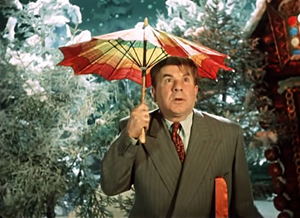 с 19:00 до 20:00 – ужинВ 20:00 приглашаем всех желающих в Буфет на вечер знакомств за чашечкой чая в сопровождении ведущего Артура! 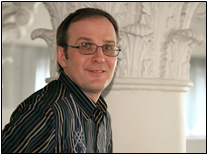         31.12.2017 г.9:00-10:00 –завтракПосле завтрака все желающие, могут воспользоваться услугами бассейна, спортивным залом, катком, бильярдом, пунктом проката и просто прекрасно провести время!12:00-13:00 Мастер класс – «Сладкая ёлка»14:00-15:00 обед18:00 –ужин.В 23:00  приглашаем  ВСЕХ в банкетный зал для встречи Нового Года!!!!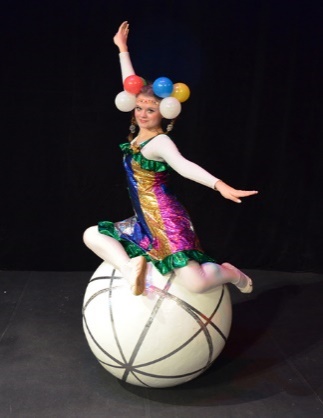 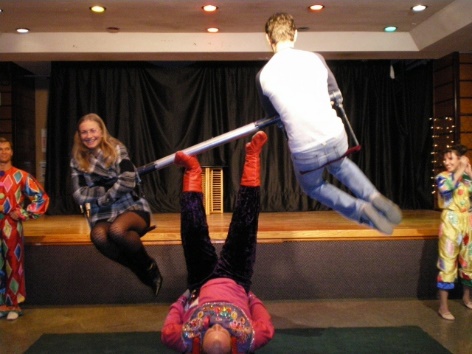 Мы подготовили для Вас интересную программу с участиемАртистов  цирка       конкурсами, призами, живой музыкой,дискотекой, выездным буфетом.Для создания неповторимой атмосферы новогодней ночи, каждый гость получит при входе в зал карнавальную маску.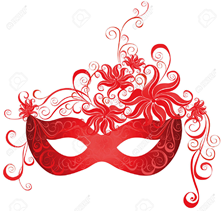 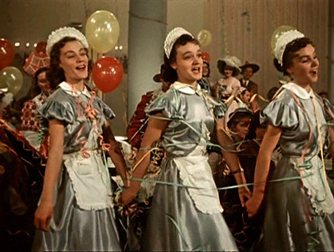 Окончание программы в 5 часов 00 минут.01.01.2018 г.10:00 – 11:00 –завтрак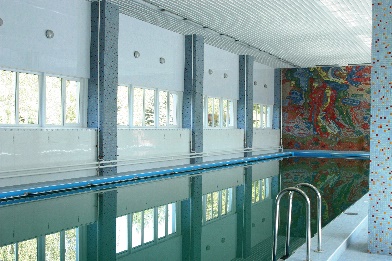 Для отдыхающих санатория «Сосны» работает бассейн, спорт. зал, сауна, кедровая бочка, инфракрасная кабина, бильярд, каток  (при надлежащих погодных условиях)14:00-15:00 - обед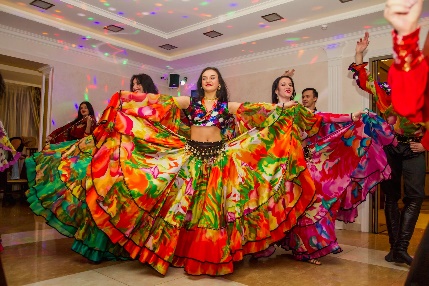 18:00-19:00  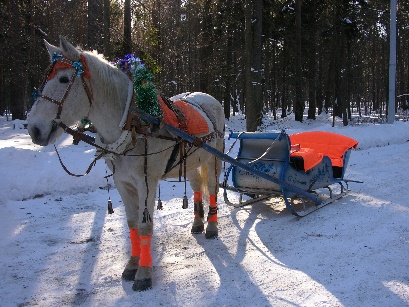 Уличные гулянья!Для Вас: катания на санях, глинтвейн, скоморохи, выступление цыганского коллектива.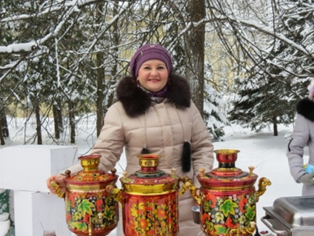 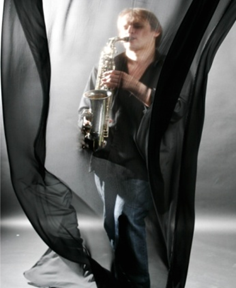                     19:00-20:00 - ужинПриятную атмосферу во время ужина создаст саксофонист  	20:00-23:00         Приглашаем Вас на развлекательную программу:  «Илья Муромец и Новый отсчет!»02.01.2018 г.9:00-10:00 –завтракНа этом наша программа подходит к концу.Будем рады видеть Вас снова!Рождественские каникулы в санатории «Сосны»02.01.2018 г.с 17:00 заезд, заселение в номера	19.00-20.00-ужин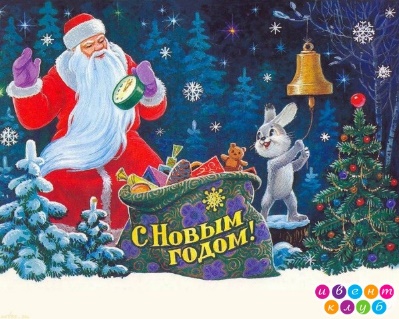 На ужине наших гостей, по старой и доброй традиции, приветствуют                                                  «Дед  Мороз и Рождественский заяц»!  20:00 - приглашаем всех желающих на вечер знакомств за чашечкой чая в сопровождении ведущего Артура!  03.01.2018 г.                             9:00-10:00 - завтрак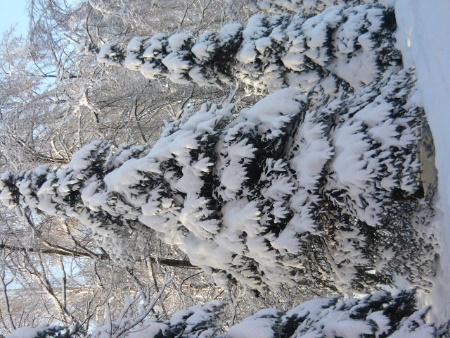 Для отдыхающих санатория «Сосны» работает бассейн, спорт.зал, сауна, кедровая бочка, инфракрасная кабина, каток (при надлежащих погодных условиях). 11:00-12:00 мастер - класс «Эбру» Рисование на воде.14:00-15:00 - обед18:00- Уличные гулянья!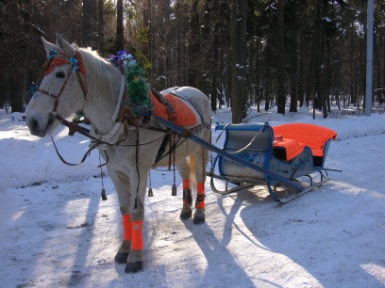 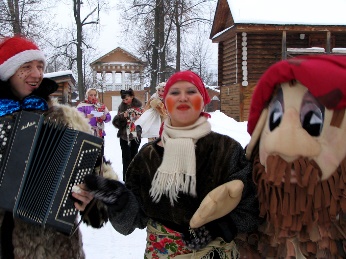 Для Вас: катания на санях, глинтвейн, горячий чай, скоморохи, дискотека.19:00-20:00 -ужин20:00 -  Музыкально – развлекательная программа                                          «Иван Васильевич ломает депрессию», конкурсы, призы, дискотека.04.01.2018 г9:00-10:00 - завтрак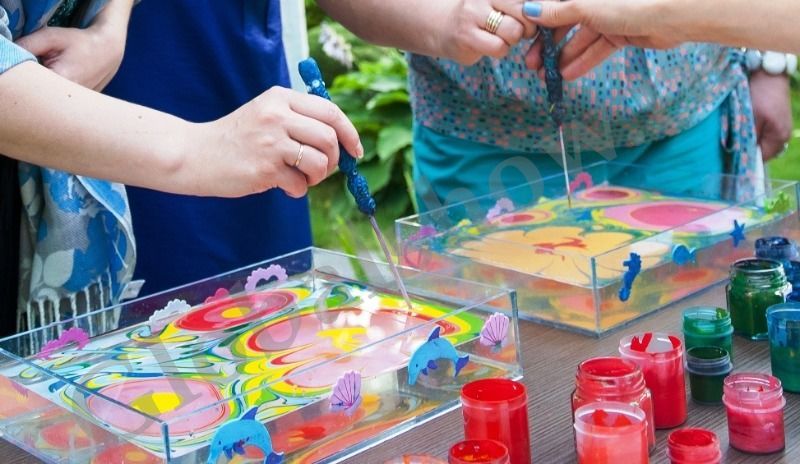 12:00-13:00 – Анимационная программа для детей.14:00-15:00-обед 19:00-20:00 ужинс 20:00 –развлекательная программа от санатория «Сосны» 05.01.2018 г.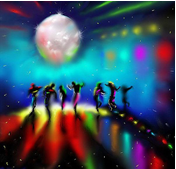 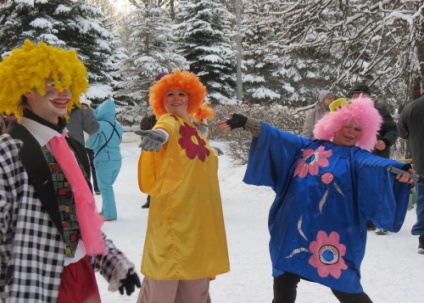 	9:00-10:00 - завтрак12:00-13:00 –Анимационная программа для детей. 14:00-15:00 - обед19:00-20:00 - ужин20:00-23:00 – музыкально развлекательная программа«Морозильник» К Вашим  услугам: бассейн, спортивный зал, каток, бильярд, пункт проката, сауна, площадки для барбекю и многое другое!06.01.2018 г.9:00-10:00 - завтрак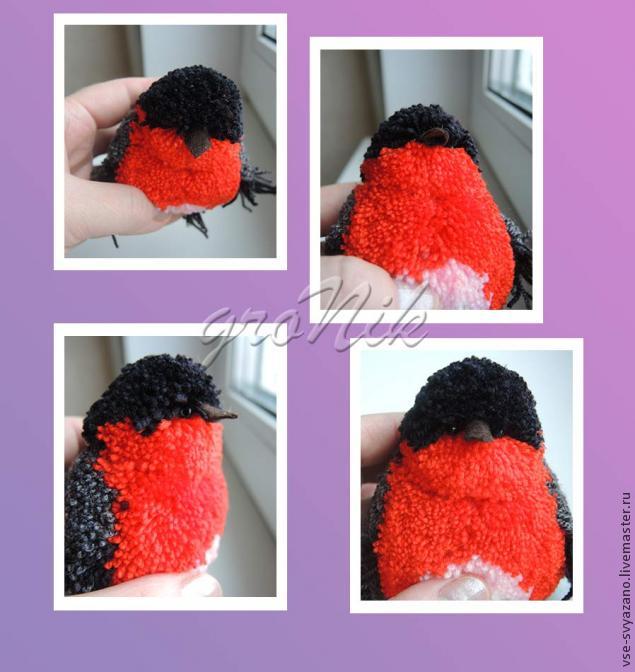 12:00-13:00 Мальчишки и девчонки, а также их родители, приглашаем Вас на уникальный мастер класс из помпонов «Снегири». 14:00-15:00 - обед19:00-20:00 - ужин20:00-23:00 – музыкально развлекательная программа от санатория «Сосны»                    07.01.2018 г.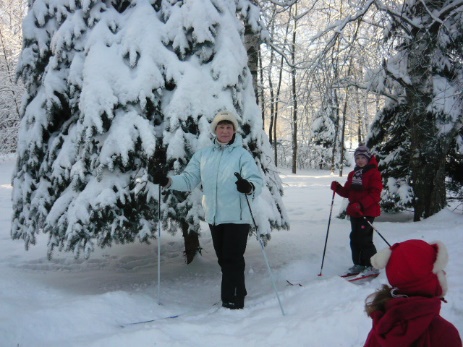 9:00-10:00 - завтрак14:00-15:00 - обед19:00-20:00 - ужинПриятную атмосферу во время ужина создаст саксофонист  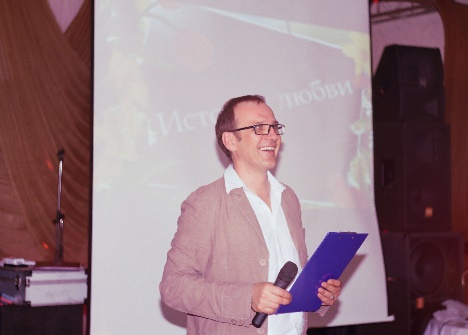 В 20:00- приглашаем всех желающих на  «Рождественский вечер»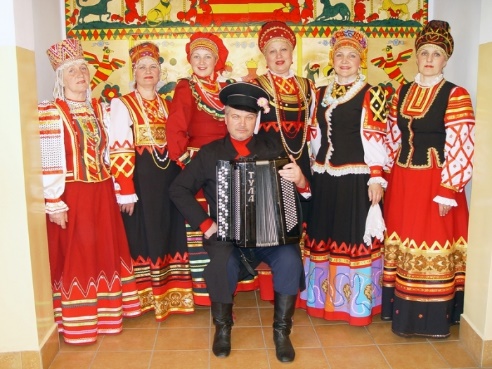 В программе фольклорный коллектив «Карагот». 08.01.2018 г.9:00-10:00 - завтрак14:00-15:00 - обедНа этом наша программа подходит к концу.Будем рады видеть Вас снова!